Projekti „Terviklikud planeerimislahendused poollooduslike koosluste jätkusuutlikuks majandamiseks” (LIFE Viva Grass) 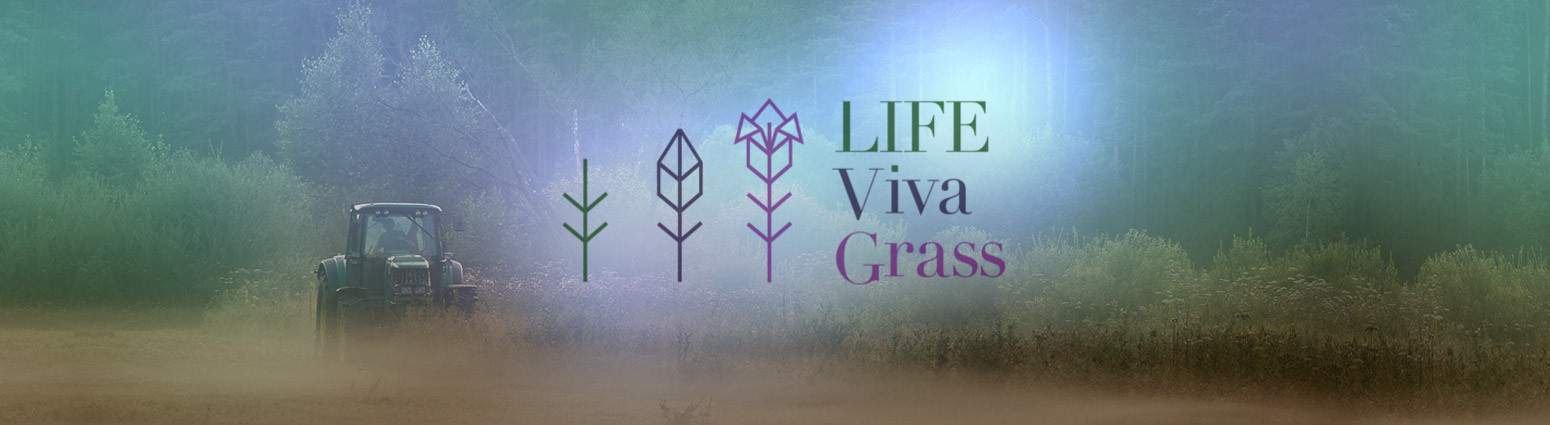 koosolek Lääne maakonnasaprill 2018, HaapsaluProtokollOsalejad: Grete Kindel, RahandusministeeriumMarika Meister, Lääne-Nigula VVKaie Kattai, KeskkonnaametPriit Kukk, KeskkonnaametKalev Sepp, Eesti MaaülikoolMiguel Villoslada Peciña, Eesti MaaülikoolMerle Kuris, Balti KeskkonnafoorumLaura Remmelgas, Balti KeskkonnafoorumKohtumise eesmärk: anda ülevaade LIFE Viva Grass projekti hetkeseisust, saada tagasisidet VIVAGRASS töövahendi ja selle rohevõrgustiku otsustussüsteemi kohta ning tutvustada Keskkonnaagentuuri tellimusel valminud juhendit rohevõrgustiku planeerimiseks üldplaneeringutes.SissejuhatusLaura Remmelgas, Balti KeskkonnafoorumLaura Remmelgas tegi sissejuhatuseks lühiülevaate LIFE Viva Grass projektist ja selle hetkeseisust.Arutelu: Kes hakkab VIVAGRASS töövahendit haldama? Seda veel arutatakse, kõige lihtsam võiks olla süsteemi loogikate ülevõtmine riiklikku süsteemi.Rohumaade klassifikatsioonid erinevad riikides, seetõttu on töövahendis rohkem rohumaatüüpe kui Eestis vaja oleks.Tegemist ei ole tegelikult planeerimisvahendiga, vaid otsustussüsteemiga, mis aitab planeerimisel otsuseid teha, võtta arvesse ökosüsteemiteenuseid.Tulevikus võiks arvesse võtta ka söödaväärtust, mida EMÜ praegu hindab.Töövahend sisaldab ka maastikuplaneerimise moodulit, mille on välja töötanud lätlased. See võtab arvesse kõiki maastikuväärtusi, mitte ainult kultuuriväärtusi. Sarnaneb meie väärtuslike maastike kontseptsioonile, aga natuke laiem.Rohevõrgustiku toimivuse analüüs ja planeerimisjuhendi koostamine. Kalev Sepp, Eesti MaaülikoolKalev Sepp tutvustas rohevõrgustiku (RV) planeerimisjuhendit, mille eesmärk on anda eelkõige kohalikele omavalitsustele sisulisi ja tehnilisi soovitusi rohevõrgustiku planeerimiseks üldplaneeringu koostamisel. RV planeerimisjuhend on valminud Hendrikson & Ko, Keskkonnaõiguse Keskuse ja Eesti Maaülikooli koostöös Keskkonnaagentuuri tellimusel ELME projekti osana. Rohevõrgustiku planeerimisjuhend on  Rahandusministeeriumi poolt koostatava „Nõuandeid üldplaneeringu koostamiseks“ (valmib mais 2018) täpsustav juhend. RV planeerimise metoodikasse on sisendi andnud ka LIFE Viva Grass projekt.  Juhendi tutvustamiseks toimuvad ka koolitused aprilli lõpus Tallinnas ja Tartus.Kalev Sepp andis ülevaate olemasoleva RV toimivuse analüüsi tulemustest (toimivus planeeringute võtmes, elurikkuse jaoks ning inimeste puhkevajadustest lähtuvalt) ning tutvustas RV planeerimise juhendit, mis on kättesaadav Keskkonnaagentuuri veebilehel http://www.keskkonnaagentuur.ee/et/eesmargid-tegevused/projektid/elme/materjalid. Arutelu:RV käsitlus on osa planeerimisprotsessist: küsimus, kes ütleb RV toimivuse ja täpsustamise vajaduse kohta? Kas vald võib pöörduda Keskkonnaameti poole?Vald korraldab kaasamiskoosoleku, mille käigus otsustatakse.Igal koridoril ja tugialal peab olema oma kindel piir, ei tohiks olla kattuvust. Tuumalad on tugialade sees, aga neid ei pea üldplaneeringus määratlema.LIFE Viva Grass projektis täpsustati RV piire ökosüsteemiteenuste alusel.II etapp RV planeerimisel on kasutustingimuste seadmine. Juhendis ei tooda näittingimusi, vaid ainult põhimõtted, et vältida üks-ühele ülevõtmist.Juhendeid on liiga palju, mis teeb valdadel ise üldplaneeringu (ÜP) tegemise võimatuks. Vajalik on palgata erinevaid spetsialiste või tellida üldplaneering konsultatsioonifirmalt.Rahandusministeeriumi ÜP juhendis on teemad koondatud, RV on erandina eraldi juhendina.Milline on RV piiride täpsus praegu? Võrus oli maakonnaplaneeringu (MP) vaidlus, Rõuge valla elanikud ei olnud rahul väärtuslike põllumaade ja väärtuslike maastike kajastamisega MPs ja nende tingimustega. Tahtsid näha, kas nende katastriüksused jäävad nende kihtide alla. Andmed on erinevates kohtades laiali, igal pool ei ole GISi, RV kihid pole kättesaadavad. Mõnes vallas (nt Vormsil) pole üldse mingit kaarditarkvara. On oht, et vallad teevad selle võimalikult üldiselt, kuna kõigil valdadel pole võimekust.Peaksime jõudma selleni, et kõik kihid oleks kättesaadavad ühest riiklikust portaalist. ÜP kihid võiks olla samamoodi nagu nt Maa-ameti kitsenduste kaart.VIVAGRASS töövahend: Rohevõrgustiku planeerimisvahend. Miguel Villoslada Peciña, Eesti Maaülikool Miguel Villoslada andis ülevaate ökosüsteemiteenuste (ÖST) hindamisest LIFE Viva Grass projektis, VIVAGRASS töövahendist ja RV planeerimisvahendist/otsustussüsteemist. Ettekanne on ingliskeelne, kuid eestikeelne kokkuvõte on toodud dokumendis Viva Grass rohevõrgustiku planeerimisvahendi struktuur.Arutelu:RV evaluator: Visualiseerib, millised väärtuslikud rohumaad RVst väljas ja näitab ka hektarites. Plaanis on lisada ka katastriüksused.See info on ajas kiiresti muutuv, kuidas toimub uuendamine?Uuendamine on võimalik, kuid küsimus on selles, kes seda tegema hakkab. Projekti lõpuks tuleb sellele küsimusele lahendus leida. Arutatud on ka automaatse uuendamise võimalust, kuid see on problemaatiline, kuna seotud on 3 Balti riiki. Alati on võimalus uuendada/lisada kihte käsitsi. Mida võiks lisada VIVAGRASS töövahendi andmetesse?Võiks lisada kaitsealade tsoneeringu (sihtkaitse, piiranguvööndid).PRIA põllumassiivide kaart – on juba kasutatud Viva Grass projektis.Väärtuslikud põllumajandusmaad: Boniteet on maakonnaspetsiifiline, sest keskmine on erinev eri maakondadesProtokolli koostas Merle Kuris merle.kuris@bef.ee 